ŞEHİT MUHAMMET FATİH SAFİTÜRK ORTAOKULU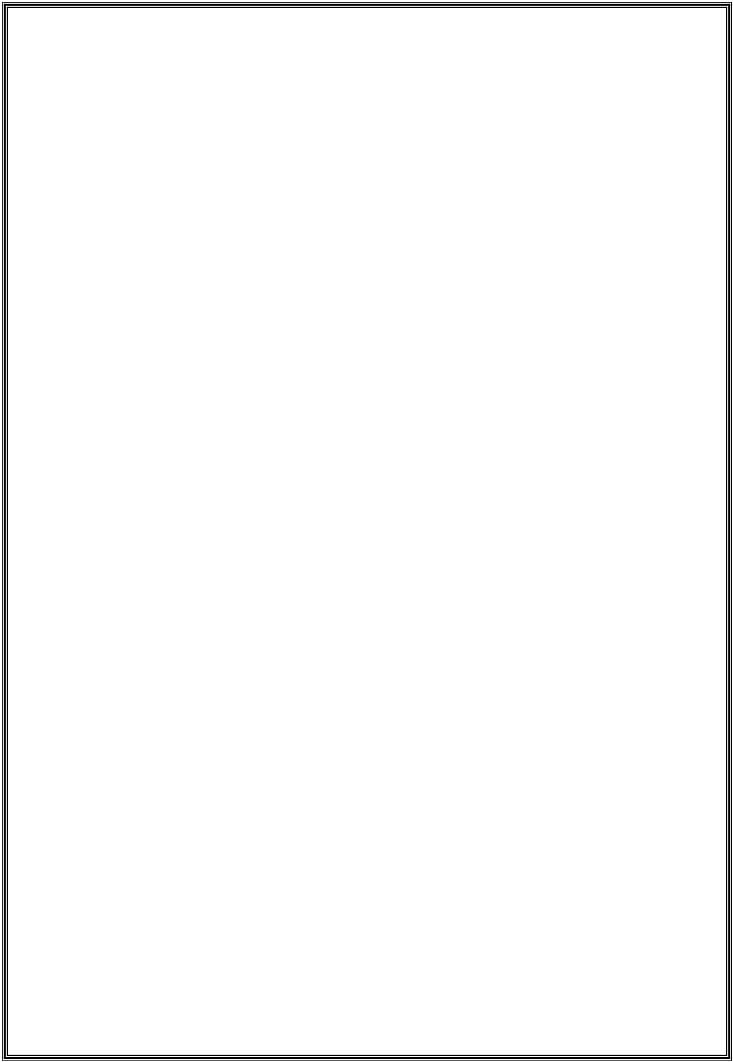 ÖĞRENCİ DAVRANIŞLARI DEĞERLENDİRMEKURULUSayfa 1 / 9AŞAMALARÖğrenci ilgili olumsuz davranışı hakkında konunun muhatabı öğretmen tarafından İKAZ edilir.İkazlara rağmen aynı olumsuz davranışın devam ya da tekrar etmesi durumunda, konunun muhatabı öğretmen öğrenciye SÖZLÜ UYARI’da bulunarak EK-1’deki şekliyle tutanak altına alır.Nöbet esnasında karşılaşılan olumsuz durumlarda SÖZLÜ UYARI TUTANAĞI tutulmasıgerekiyorsa bu tutanak “Nöbetçi Öğretmenler” tarafından tutulup Müdür Yardımcısına teslim edilecektir.Ders esnasında karşılaşılan olumsuz durumlarda SÖZLÜ UYARI TUTANAĞI tutulmasıgerekiyorsa bu tutanak “Ders Öğretmeni” tarafından tutulup yine Ders Öğretmenince saklanacaktır.Öğrenci genel davranışlarıyla ilgili olumsuzluk durumunda SÖZLÜ	UYARI TUTANAĞI tutulması gerekiyorsa bu tutanak “Şube Rehber Öğretmeni” tarafından tutulup yine Şube Rehber Öğretmenince saklanacaktır.Öğrencinin aynı olumsuz davranışının devam veya tekrar etmesi durumunda EK-2’deki (MEB Okul Öncesi ve İlköğretim Kurumları Yönetmeliği EK-9) şekliyle, sözlü uyarıda bulunan öğretmen tarafından ÖĞRENCİYLE SÖZLEŞME imzalanır.Nöbetçi öğretmenlerce tutulan SÖZLÜ UYARI TUTANAĞI durumunda ise; farklı bir nöbetçiöğretmen tarafından da ÖĞRENCİYLE SÖZLEŞME imzalanabilir. Sözlü uyarı tutanağını tutan nöbetçi öğretmenler ile öğrenciyle sözleşme imzalayan nöbetçi öğretmenler farklı olabilir.Öğrenciyle Sözleşme yapılabilmesi için SÖZLÜ UYARI TUTANAĞINDA belirtilendavranışın tekrar etmiş olması gerekir.Yine aynı davranışın tekrar etmesi durumunda en az bir idareci nezaretinde konunun muhatabı öğretmen veli ile görüşerek, veliye öğrencisinin olumsuz davranışının tekrarında olabilecek yaptırımlarla ilgili bilgi verilir ve EK-3’deki VELİ GÖRÜŞME TUTANAĞI’nı tutar.Aynı olumsuz davranışın 4. defa tekrarı durumunda konunun muhatabı öğretmen Okul Müdürlüğüne EK-4’deki dilekçe ile öğrencinin, Öğrenci Davranış Değerlendirme Kuruluna sevkini talep eder.Dilekçenin uygun görülmesi halinde Okul Müdürlüğü EK-5’deki RESMİ YAZI’yla dilekçe sahibiöğretmenden elindeki dosyaların kurula ulaştırmasını ister.Öğretmen yazının tebliğ edildiği tarihte aynı gün elindeki dosyaları hazırlayacağı raporla birlikteÖğrenci Davranışları Değerlendirme Kuruluna teslim eder.ÖDDK Başkanı tarafından konuyla ilgili gerekli bilgiler toplanır ve EK-6’daki şekliyle kurula sevki yapılan öğrencinin ya da tanıkların ifadesi alınır.ÖDDK dosyaların kurula ulaşmasıyla üyelerini toplantıya çağırır ve 5 iş gününde dosyayı EK-7’daki (MEB Okul Öncesi ve İlköğretim Kurumları Yönetmeliği EK-10) şekliyle karara bağlar.ÖDDK alınan kararı karar defterine gerekçeli yazarak onaylanması için 2 iş günü içinde OkulMüdürlüğüne gönderir.ÖDDK sadece yaptırımlarla ilgili değil öğrenci ödüllendirmelerinde de karar alan bir kuruldur.Veli öğrencisiyle ilgili karara 5 iş gününde Okul Müdürlüğüne itiraz edebilir.Sayfa 2 / 9AÇIKLAMALARSEKİZİNCİ BÖLÜMÖğrenci Davranışlarının DeğerlendirilmesiÖdüllendirmeMADDE 51 – (1) Bakanlığa bağlı resmî ve özel ilköğretim kurumlarında öğrencilerin ödüllendirilmesi, davranışlarının izlenmesi, değerlendirilmesi ve geliştirilmesine yönelik faaliyetler; öğrenci, veli, öğretmen ve yönetici iş birliğinde yürütülür.(2) Öğrenci davranışlarının kaynağının belirlenmesi için gerektiğinde rehberlik ve araştırmamerkezi ve ilgili diğer kurumlarla iş birliği yapılır.Öğrencilerden beklenen davranışlarMADDE 52 – (1) Öğrencilerden;Okula ve derslere düzenli devam etmeleri ve başarılı olmaları,Okul personeline, arkadaşlarına ve çevresindeki kişilere karşı saygılı ve hoşgörülü davranmaları,Doğru sözlü ve dürüst olmaları,ç) İyi ve nazik tavırlı olmaları,Okulda yapılacak sosyal ve kültürel etkinliklere katılmaları,Kitap okuma alışkanlığını kazanmaları,Çevrenin doğal ve tarihî güzelliklerini, sanat eserlerini korumaları ve onları geliştirmek içinkatkıda bulunmaları,İyi işler başarmak için çok çalışmaya ve zamana muhtaç olduklarını unutmamaları, geçenzamanın geri gelmeyeceğinin bilincinde olmaları,ğ) Millet malını, okulunu ve eşyasını kendi öz malı gibi korumaları,Sigara, içki ve diğer bağımlılık yapan maddeleri kullanmamaları ve bu maddelerinkullanıldığı ortamlardan uzak durmaları,ı) Bilişim araçlarını kişisel, toplumsal ve eğitsel yararlar doğrultusunda kullanmaları,Ülkenin birliğini ve bütünlüğünü bozan bölücü, yıkıcı, siyasi amaçlı etkinliklere katılmamaları, siyasi amaçlı sembol kullanmamaları, bunlarla ilgili amblem, afiş, rozet ve benzerlerini taşımamaları, bulundurmamaları ve dağıtmamaları, siyasi amaçlı davranışlarla okulun huzurunu bozmamaları,Fiziksel, zihinsel ve duygusal güçlerini millet, yurt ve insanlık için yararlı bir şekilde kullanmaları,Atatürk İlke ve İnkılâplarına bağlı kalmaları, bunun aksi davranışlarda bulunmamaları,Yasalara, yönetmeliklere ve toplumun etik kurallarına, millî, manevi ve kültürel değerlere uymalarıbeklenir.Uyulması	gereken	kuralların	ve	beklenen	davranışların;	derslerde,	törenlerde, toplantılarda, rehberlik çalışmalarında ve her türlü sosyal	etkinliklerde öğrencilere kazandırılmasına çalışılır.Okul yönetimi, yukarıdaki hususlar ve bunlara uyulmaması durumunda ortaokul ve imam- hatip ortaokulu öğrencilerinin karşılaşabilecekleri yaptırım işlemleriyle ilgili olarak kendilerini ve velilerini bilgilendirir.Sayfa 3 / 9Ödüller ve ödüllerin verilmesiMADDE 53 – (1) İlkokul 4 üncü sınıf ile ortaokul ve imam-hatip ortaokullarının bütün sınıflarında puan ortalaması Türkçe dersinden 55.00, diğer derslerin her birinden 45.00 puandan aşağı olmamak şartı ile tüm derslerin dönem ağırlıklı puan ortalaması 70.00-84.99 olanlar "Teşekkür" EK-6, 85.00 puan ve yukarı olanlar "Takdir" EK-7 belgesi ile ödüllendirilir.İlköğretim kurumlarının tüm sınıflarında derslerindeki başarı durumuna bakılmaksızın;Ulusal ve uluslararası yarışmalara katılarak ilk beş dereceye giren,Çeşitli sosyal, kültürel ve sanatsal etkinliklerde üstün başarı gösteren öğrenciler "İftiharBelgesi" EK-8 ile ödüllendirilir.İftihar Belgesi, ilkokullarda sınıf öğretmeninin teklifi ve okul yönetiminin kararı doğrultusunda,	ortaokul	ve	imam-hatip	ortaokullarında	ise	öğrenci	davranışlarını değerlendirme kurulunca verilir.ç) İftihar Belgesi, e-Okul sisteminin ilgili bölümüne işlenir. İlkokullarda okul yönetiminin olur tarih ve sayısı, ortaokullarda ise Öğrenci Davranışları Değerlendirme Kurulunun toplantı tarih ve karar numarası belgenin tarih ve numarası olarak kabul edilir.İftihar Belgesiyle ödüllendirilenler, özel olarak yapılacak bir toplantı veya törende diğer öğrencilere duyurulur. Bu öğrencilerin adları ve fotoğrafları okulun internet sayfasında yayınlanır ve uygun bir yere asılır. Teşekkür ve Takdir Belgesiyle ödüllendirilenlerin belgeleri, sınıf veya şube rehber öğretmeni tarafından karne ile birlikte öğrencilere verilir. Öğrencilerin olumsuz davranışları ve uygulanacak yaptırımlarMADDE 54 – (1) Ortaokul ve imam-hatip ortaokulu öğrencilerine, olumsuz davranışlarının özelliğine göre uyarma, kınama ve okul değiştirme yaptırımlarından biri uygulanır.Yaptırımların uygulanmasındaki amaç caydırıcı olması, toplum düzeninin korunması, öğrencinin yaptığı olumsuz davranışlarının farkına vararak bu davranışlarının olumlu yönde düzeltilmesini sağlamaktır.(Ek fıkra: 23/10/2014 tarihli ve 29154 sayılı R.G.) Öğrencilerin gelişim dönemleri de dikkate alınarak bilinçlendirme ile düzeltilebilecek davranışlar için “Uyarma” süreci uygulanır. Uyarma bir süreç olup bu süreç aşağıdaki şekilde işler.Sözlü uyarma; öğretmenin öğrenciyle görüşme sürecini oluşturur. Öğrenciden beklenen olumlu davranışın neler olabileceği anlatılır. Olumsuz davranışlarının devamı hâlinde kendisine uygulanabilecek yaptırımlar konusunda uyarılır.Öğrenci ile sözleşme imzalama; öğrencinin sözlü uyarılmasına rağmen olumsuz davranışlarını sürdürmesi hâlinde öğrenci ve öğretmen arasında bir görüşme gerçekleştirilir. Bu görüşme sonucunda öğrenci sergilediği olumsuz davranışlarını değiştirmeyi kabul edeceğine ilişkin Öğrenci Sözleşme Örneği EK-9’u imzalar.Veli ile görüşme; öğretmen, öğrencinin bu olumsuz davranışları sürdürmesi hâlinde veliyi okula davet eder. Okul yöneticilerinden birinin ve varsa rehber öğretmenin de katılımı ile yapılan görüşmede, öğrencinin olumsuz davranışları ve uygulanabilecek yaptırımları veliye bildirilir. Velinin toplantıya gelmemesi durumunda tutanak tutulur. Bu aşamalardan sonra öğrencinin olumsuz davranışlarını sürdürmesi durumunda; öğretmen, yazılı belgelerin bulunduğu dosyayı hazırlayacağı raporla birlikte görüşülmek üzere öğrenci davranışlarını değerlendirme kuruluna verir.(Ek fıkra: 23/10/2014 tarihli ve 29154 sayılı R.G.) Kınama; öğrenciye, yaptırım gerektiren davranışta bulunduğunu ve tekrarından kaçınması gerektiğinin okul yönetimince yazılı olarak bildirilmesidir.(Ek fıkra: 23/10/2014 tarihli ve 29154 sayılı R.G.) Okul değiştirme; öğrencinin, birbaşka okulda öğrenimini sürdürmek üzere bulunduğu okuldan naklen gönderilmesidir.Sayfa 4 / 9Yaptırım gerektiren davranışlar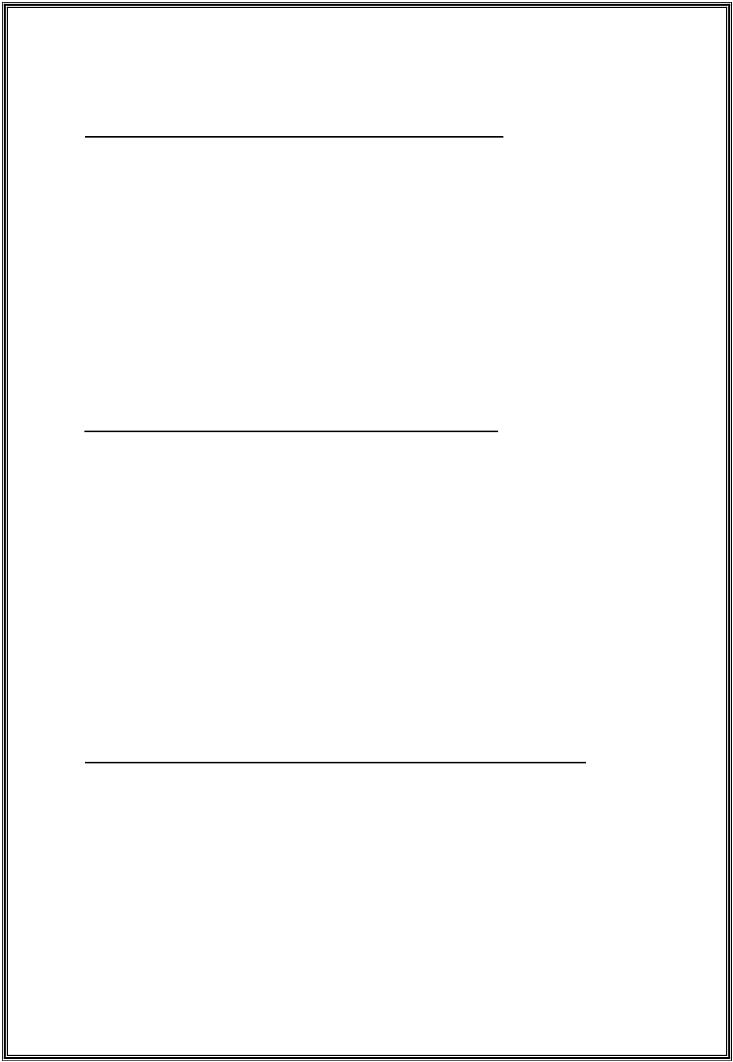 MADDE 55 – (1) Yaptırım gerektiren davranışlar aşağıda belirtilmiştir. UYARMA YAPTIRIMINI GEREKTİREN DAVRANIŞLAR:Derse ve diğer etkinliklere vaktinde gelmemek ve geçerli bir neden olmaksızın bu davranışıtekrar etmek,Okula özürsüz devamsızlığını, özür bildirim formu ya da raporla belgelendirmemek, bunualışkanlık hâline getirmek, okul yönetimi tarafından verilen izin süresini özürsüz uzatmak,Yatılı bölge ortaokullarında öğrenci dolaplarını amacı dışında kullanmak, yasaklanmış malzemeyi dolapta bulundurmak ve yönetime bilgi vermeden dolabını başka arkadaşına devretmek,Okula, yönetimce yasaklanmış malzeme getirmek ve bunları kullanmak,Yalan söylemek,Duvarları, sıraları ve okul çevresini kirletmek,Görgü kurallarına uymamak,Okul kütüphanesinden veya laboratuvarlardan aldığı kitap, araç, gereç ve malzemeyizamanında teslim etmemek veya geri vermemek,Derslerde cep telefonunu açık bulundurmak. KINAMA YAPTIRIMINI GEREKTİREN DAVRANIŞLAR:Yöneticilere, öğretmenlere, görevlilere ve arkadaşlarına kaba ve saygısız davranmak,Okulun kurallarını dikkate almayarak kuralları ve ders ortamını bozmak, ders ve ders dışıetkinliklerin yapılmasını engellemek,Okul yönetimini yanlış bilgilendirmek, yalan söylemeyi alışkanlık hâline getirmek,Okulda bulunduğu hâlde törenlere özürsüz olarak katılmamak ve törenlerde uygun olmayandavranışlarda bulunmak,Okulda ya da okul dışında sigara içmek,Resmî evrakta değişiklik yapmak,Okulda kavga etmek,Okul içinde izinsiz görüntü ve ses kaydetmek,Başkasının malını haberi olmadan almak,Okulun ve öğrencilerin eşya, araç ve gerecine kasıtlı olarak zarar vermek,Dersin veya ders dışı faaliyetlerin akışını ve düzenini bozacak davranışlarda bulunmak,Okul ile ilgili mekân ve malzemeyi izinsiz ve eğitimin amaçları dışında kullanmak,Yatılı bölge ortaokullarında, izinsiz olarak okulu terk etmek ve gece dışarıda kalmak,Sınavda kopya çekmek veya kopya vermek. OKUL DEĞİŞTİRME YAPTIRIMINI GEREKTİREN DAVRANIŞLAR:Anayasanın başlangıcında belirtilen temel ilkelere dayalı millî, demokratik, lâik, sosyal ve hukuk devleti niteliklerine aykırı davranışlarda bulunmak veya başkalarını da bu tür davranışlara zorlamak,Sarkıntılık, hakaret, iftira, tehdit ve taciz etmek veya başkalarını bu gibi davranışlara kışkırtmak,Okula yaralayıcı, öldürücü aletler getirmek ve bunları bulundurmak,Okul ve çevresinde kasıtlı olarak yangın çıkarmak,Okul ile ilgili mekân ve malzemeyi izinsiz ve eğitim amaçları dışında kullanmayı alışkanlıkhâline getirmek,Okul içinde ve dışında; siyasi parti ve sendikaların propagandasını yapmak ve bunlarla ilgili eylemlere katılmak,Herhangi bir kurum ve örgüt adına yardım ve para toplamak,Sayfa 5 / 9Kişi veya grupları dil, ırk, cinsiyet, siyasi düşünce ve inançlarına göre ayırmak, kınamak,kötülemek ve bu tür eylemlere katılmak,Başkasının malına zarar vermek, haberi olmadan almayı alışkanlık hâline getirmek,Okulun bina, eklenti ve donanımlarını, taşınır ve taşınmaz mallarını kasıtlı olarak tahrip etmeyi alışkanlık hâline getirmek,Okula, derslere, sınavlara girilmesine, derslerin ve sınavların sağlıklı yapılmasına engel olmak,Okul içinde ve dışında okul yöneticilerine, öğretmenlere ve diğer personele ve arkadaşlarına şiddet uygulamak ve saldırıda bulunmak, bu gibi hareketleri düzenlemek veya kışkırtmak,Yatılı bölge ortaokullarında, gece izinsiz olarak dışarıda kalmayı alışkanlık hâline getirmek,Okul ile ilişiği olmayan kişileri okulda veya okula ait yerlerde barındırmak,Kendi yerine başkasının sınava girmesini sağlamak, başkasının yerine sınava girmek,Alkol veya bağımlılık yapan maddeleri kullanmak veya başkalarını kullanmaya teşviketmek,Kılık ve kıyafetle ilgili kurallara uymamakta ısrar etmek.Yaptırım takdirinde dikkat edilecek hususlarMADDE 56 – (1) Yaptırım takdir edilmesinde öğrencinin;Davranışın niteliği, önemi ve ne gibi şartlarda gerçekleştiği, o andaki psikolojik durumu vekişisel özellikleri,Okul içinde ve dışındaki genel durumu,Yaş ve cinsiyeti,ç) Derslerdeki ilgi ve başarısı,Okuldaki sosyal ve kültürel faaliyetlere katılım ve başarı durumu,Aynı eğitim ve öğretim yılı içinde daha önce yaptırım uygulanıp uygulanmadığınadikkat edilir.Öğrenciye 3/7/2005 tarihli ve 5395 sayılı Çocuk Koruma Kanunu hükümleri göz önünde bulundurularak olumsuz davranışına uygun yaptırım veya bir alt yaptırım takdir edilebilir.Tutuklu veya gözetim altında bulunan öğrencilerin savunmaları, il/ilçe millî eğitimmüdürlüklerince ilgili makamlara müracaat edilerek alınır.Uyarma ve kınama yaptırımı, öğrenci davranışlarını değerlendirme kurulu tarafındanverilir.Aynı olumsuz davranıştan dolayı birden fazla yaptırım uygulanamaz.Uyarma ve kınama yaptırımı okul müdürünün, okul değiştirme yaptırımı ise ilçe öğrenci davranışlarını değerlendirme kurulunun onayından sonra uygulanır.Okul değiştirme yaptırımı uygulanan öğrenciye yerleşim biriminde nakil gidebileceği başka bir ortaokul olmadığı takdirde kınama yaptırımı uygulanır.Okul değiştirme yaptırımı uygulanan öğrenci, ilgili okul müdürlüğü ve il/ilçe millî eğitim müdürlüğünün olumlu görüşlerinin alınması şartıyla eğitim ve öğretim yılı sonunda önceki okuluna dönebilir.İlçe öğrenci davranışlarını değerlendirme kurulunda görüşülmesi gereken dosyalar en geç bir hafta içinde bu kurula gönderilir.Kınama ve okul değiştirme yaptırımlarından birini alan öğrenciye o eğitim ve öğretim yılı içinde teşekkür, takdir ve iftihar(1) belgesi verilmez.Öğrenci velisi, öğrenci hakkında verilen kararlara karşı tebliğ tarihinden itibaren beş işgünü içinde okul müdürlüğüne itirazda bulunabilir.Sayfa 6 / 9Okul müdürü, okul değiştirme yaptırımı ile ilgili itiraz dilekçesini ve dilekçede belirtilen itiraz gerekçeleri hakkındaki görüşlerini, bu Yönetmeliğin 61 inci(1) maddesindeki belgeler ile birlikte dilekçenin okul yönetimine verildiği tarihten itibaren beş iş günü içinde ilçe öğrenci davranışlarını değerlendirme kuruluna gönderir. İtiraz işlemleri sonuçlanıncaya kadar yaptırım uygulanmaz.Yaptırımlar, e-Okul sistemindeki öğrenci bilgileri bölümüne işlenir.Öğrenci davranışlarını değerlendirme kuruluMADDE 57 – (1) Ortaokul ve imam-hatip ortaokullarında öğrencilerin ilgi, istek, yetenek ve ihtiyaçlarını belirleyerek olumlu davranışlar kazanmaları ve olumsuz davranışların önlenmesi için öğrenci davranışlarını değerlendirme kurulu oluşturulur.Öğrenci davranışlarını değerlendirme kurulu;(Değişik: 23/10/2014 tarihli ve 29154 sayılı R.G.) Varsa müdür başyardımcısı veya müdürün görevlendireceği müdür yardımcısının başkanlığında,Her ders yılının ilk öğretmenler kurulu toplantısında öğretmenler kurulunca gizli oyla seçilecek üç öğretmen,Okul-aile birliğinin kendi üyeleri arasından seçeceği bir öğrenci velisindenoluşturulur.Yeterli sayıda öğretmen bulunmaması hâlinde aday öğretmenlerle sözleşmeli ve ücretliöğretmenler de öğrenci davranışlarını değerlendirme kuruluna üye seçilebilir.Yapılan seçimde oyların eşit olması hâlinde seçim yenilenir. Bu durumda da eşitlik bozulmazsa, kıdemi fazla olan öğretmen üye seçilmiş sayılır. Kıdemlerin de yıl olarak eşitliği hâlinde kuraya başvurulur.Öğrenci davranışlarını değerlendirme kuruluna, aldıkları oy sırasına göre asıl üyelerden sonra üç yedek üye seçilir. Asıl üyenin mazereti sebebiyle bulunmaması durumunda bu üyelik, sıraya göre yedek üyelerle doldurulur.Öğrenci davranışlarını değerlendirme kurulunun görevi, yeni kurul oluşuncaya kadar devam eder. Üyeler, kabul edilebilir bir özrü bulunmadıkça görevden ayrılamaz.İkili eğitim yapılan okullarda, ayrı ayrı öğrenci davranışlarını değerlendirme kuruluoluşturulabilir.Öğrenci davranışlarını değerlendirme kurulu toplantılarına, ihtiyaç duyulması hâlinde okulun rehber öğretmeni de katılır. Ancak oy kullanamaz.Öğrenci davranışlarını değerlendirme kurulunun görevleriMADDE 58 – (1) Öğrenci davranışlarını değerlendirme kurulunun görevleri şunlardır;Okul düzenini sağlamak üzere okul yönetimi, öğretmen, okulun diğer personeli, öğrenci ve veli tarafından getirilen olumlu veya olumsuz davranış ve uygulamalara ilişkin önerileri görüşmek ve aldığı kararları okul müdürüne bildirmek,Okulda örnek davranışlarda bulunan, derslerde başarılı olan, bilimsel, sanatsal, sosyal, kültürel ve sportif etkinliklere katılarak üstün başarı gösteren öğrencileri belirleyerek ödüllendirilmelerine karar vermek,Uyum sağlamakta güçlük çeken öğrencinin davranışlarını incelemek, nedenlerini araştırmak, değerlendirmek ve bu konuda uygun görülen rehberlik çalışmalarının yapılmasını sağlamak ve gerektiğinde ailesi, rehberlik ve araştırma merkezleri ile iş birliği yapmak,ç) Öğrencilerin gösterdikleri olumsuz davranışlarıyla ilgili olarak okul rehberlik ve psikolojikdanışma servisi ile eş güdüm içerisinde çalışmak,Öğrencilerde görülen olumsuz davranışların, olumlu hâle getirilmesinde yaptırım yerineçatışma çözme, arabuluculuk ve benzeri çözüm yöntemlerini kullanmak,Öğrencilerin olumlu davranış kazanmalarına katkıda bulunmak, zararlı alışkanlıklardan korunmaları için veli ve çevre ile iş birliği yapmak,Okul müdürünün havale ettiği olumsuz davranışlarla ilgili olayları incelemek ve kararabağlamak.Sayfa 7 / 9Öğrenci davranışlarını değerlendirme kurulunun çalışmasıMADDE 59 – (1) Öğrenci davranışlarını değerlendirme kurulu, başkanın ya da üyelerinyarısından bir fazlasının isteği üzerine toplanır.Kurula iletilen konulara ilişkin kararlar oy çokluğuyla alınır. Üyeler çekimser oy kullanamazlar. Okul yönetimince kabul edilebilecek bir özrü bulunmadıkça kurul üyeleri kurula katılmaktan kaçınamazlar. Yaptırıma ilişkin davranıştan şikâyetçi olan, zarar gören veya olumsuz davranışta bulunanın ikinci dereceye kadar akrabalık ilişkisi olan üyeler kurula katılamaz.Kurul, kendisine ulaştırılan görüş ve önerileri en geç beş iş günü içinde inceleyip değerlendirir. Alınan kararlar, karar defterine kayıt edilir ve uygulanmak üzere en geç iki iş günü içinde okul müdürlüğüne bildirilir.İfadelerin alınması, kanıtların toplanması ve kararların yazılmasıMADDE 60 – (1) Öğrenci davranışlarını değerlendirme kuruluna sevk edilen öğrenci iletanıkların ifadeleri kurul başkanı tarafından alınır ve tutanakla tespit edilir.Olayın gerçekleştiği yerde bulunanların ifadesine başvurulur. Çağrıldığı hâlde gelmeyen, savunma yapmayan veya ifade vermeyenlerin durumu tutanakla tespit edilir. Çağrıya özürsüz gelinmemesi durumunda dosyada bulunan bilgi ve belgelere göre işlem yapılır.Kararlar gerekçeli olarak karar defterine yazılır veya yazılan karar bu deftere yapıştırılır. Kararda, yaptırım takdirinde esas alınan hususlar özetlenir. Dayanılan Yönetmelik maddeleri belirtilir ve karara katılan üyeler tarafından imzalanır. Karara katılmayan üye veya üyeler gerekçelerini yazarak imza ederler. Kararlar, Öğrenci Davranışlarını Değerlendirme Kurulu Karar Örneği EK-10’a uygun şekilde yazılır.Okul müdürü, kurulun kararını uygun bulmazsa kendi itirazını içeren görüş ve önerisini de ekleyerek dosyayı en geç beş iş günü içinde okul öğrenci davranışlarını değerlendirme kuruluna iade eder. Kurulda ikinci kez görüşülüp verilen karar okulun nihai kararıdır.Kararların yazılmasından, imzalatılıp okul müdürüne sunulmasından, karar defterininsaklanmasından ve diğer okul içi yazışma işlemlerinden kurul başkanı sorumludur.İlçe öğrenci davranışlarını değerlendirme kuruluna göndermeMADDE 61 – (1) Okul müdürü, okul öğrenci davranışlarını değerlendirme kurulunca verilen okul değiştirme yaptırımına ilişkin dosyayı en geç beş iş günü içinde ilçe öğrenci davranışlarını değerlendirme kuruluna gönderir.(2) Onay veya karara itiraz için gönderilecek dosyada aşağıdaki belgeler bulunur:Yazılı ifadeler, savunma, varsa mahkeme kararı ve soruşturma ile ilgili diğer belgeler,Öğrenci davranışlarını değerlendirme kurulu kararı onaylı örneği EK-10,İtiraz edilmişse buna ilişkin belgeler,ç) Kararların bildirildiğine ilişkin tebellüğ belgesi.Kararların uygulanması, dosyalara işlenmesi ve silinmesiMADDE 62 – (1) Kurulca verilen uyarma ve kınama yaptırımları, okul müdürünün onayı ilesonuçlandırılır.Okul değiştirme yaptırımı, ilçe öğrenci davranışlarını değerlendirme kurulunun onayından sonra veli okula çağırılarak tebliğ edilir ve uygulanır. Velinin çağrıya uymaması durumunda, 11/2/1959 tarihli ve 7201 sayılı Tebligat Kanununa göre bildirilir ve tebellüğ belgesi dosyasında saklanır.Öğrenci davranışlarını değerlendirme kurulu, yaptırıma neden olan davranışları bir daha tekrarlamayan ve iyi hâlleri görülen öğrencilerin yaptırımlarını dönem sonlarında yapılacak toplantıda alacağı kararla ortadan kaldırabilir. Yaptırım kararı kaldırılan öğrencinin bilgileri, e-Okul sisteminin öğrenci bilgileri bölümünden silinir.Sayfa 8 / 9İlçe öğrenci davranışlarını değerlendirme kurulunun kuruluşuMADDE 63 – (1) İlçe öğrenci davranışlarını değerlendirme kurulu, ilçe millî eğitim müdürünün görevlendireceği bir şube müdürünün başkanlığında, ilçe merkezindeki resmî ve özel ortaokullar ile imam-hatip ortaokullarındaki öğrenci davranışlarını değerlendirme kurulu başkanlarının arasından seçilecek iki üyenin katılımı ile oluşur. İllerin merkez ilçelerinde ise ilçe öğrenci davranışlarını değerlendirme kurulu, il millî eğitim müdürünün görevlendireceği bir şube müdürünün başkanlığında yukarıda belirtilen esaslar doğrultusunda oluşur.Bir ortaokul bulunan ilçelerde ise kurul, ilçe millî eğitim müdürünün görevlendireceği biri başkan olmak üzere iki şube müdürü ile ortaokul veya imam-hatip ortaokulu öğrenci davranışlarını değerlendirme kurulu başkanından oluşur.Tek şube müdürü bulunan ilçelerde kurul, ilçe millî eğitim müdürünün başkanlığında şube müdürü ile ortaokul veya imam-hatip ortaokulu öğrenci davranışlarını değerlendirme kurulu başkanından oluşur.İlçe öğrenci davranışlarını değerlendirme kurulunun görevleriMADDE 64 – (1) İlçe öğrenci davranışlarını değerlendirme kurulu, başkanın çağrısı üzerine toplanır. Toplantı gündeminin belirlenmesi, ilgililere duyurulması ve kurul çalışmalarının düzenli bir şekilde yürütülmesi başkan tarafından sağlanır. Kurul, üye tam sayısının çoğunluğu ile toplanır. Kararlar çoğunlukla alınır, oylama açık oy yöntemiyle yapılır, oylamada çekimser oy kullanılmaz. Oyların eşitliği hâlinde başkanın olduğu taraf çoğunluk kabul edilir.İlçe öğrenci davranışlarını değerlendirme kurulu;Okullardan onaylanmak üzere gönderilen öğrenci davranışlarını değerlendirme kurulu kararlarını inceleyerek karara uyar veya değiştirerek İlçe Öğrenci Davranışları Değerlendirme Kurulu Karar Örneği EK-11’i düzenler.Okul değiştirilmesine karar verilen öğrencinin naklen gidebileceği okulu belirler.İtirazları inceleyerek verilen kararı değiştirir ya da itirazı reddeder.İlçe	öğrenci	davranışlarını	değerlendirme	kurulu,	yaptırım	dosyasının	kurula bildirilmesinden sonra en geç beş iş günü içinde konuyu görüşmek üzere toplanır. Dosyada eksik gördüğü hususları ilgililere tamamlattırır. Gerektiğinde ilgili yerlerden bilgi isteyebilir. Görüşme tamamlandığında alınan kararın özeti üyeler tarafından bir tutanakla tespit edilir. Kurulun karar verme süresi on beş günü geçemez. Kararların oy birliği veya çoğunlukla alındığı belirtilir, başkan ve üyelerce imzalanır. Karşı görüşte olanlar gerekçelerini yazar ve imzalar.Zararın ödetilmesiMADDE 65 – (1) Okulun ve öğrencilerin mallarına verilen maddi zararlar, o öğrencininvelisine ödettirilir.Zararın ödenmesinde zorluk çıkaran veliler hakkında, 27/9/2006 tarihli ve 2006/ 11058sayılı Bakanlar Kurulu Kararıyla yürürlüğe konulan Kamu Zararlarının TahsilineSayfa 9 / 9EK-1T.C.MALAZGİRT KAYMAKAMLIĞIŞEHİT MUHAMMET FATİH SAFİTÜRK ORTAOKULUMÜDÜRLÜĞÜS ÖZLÜ U YARI TUTANA ĞIOkulumuz ……… sınıfı öğrencilerinden ……………………………………………...…./…./202… tarihinde, saat …………….. , …………………………………………………...…………………………………………………………………………………………………... davranışında bulunmuşlardır. Adı geçen öğrenci/öğrenciler tarafımca sözlü uyarılarak bu tutanak imza altına alınmıştır. …../…../202………………………………….	……………………………….……….. Sınıfı Öğrencisi	ÖğretmeniEK-2	EK-9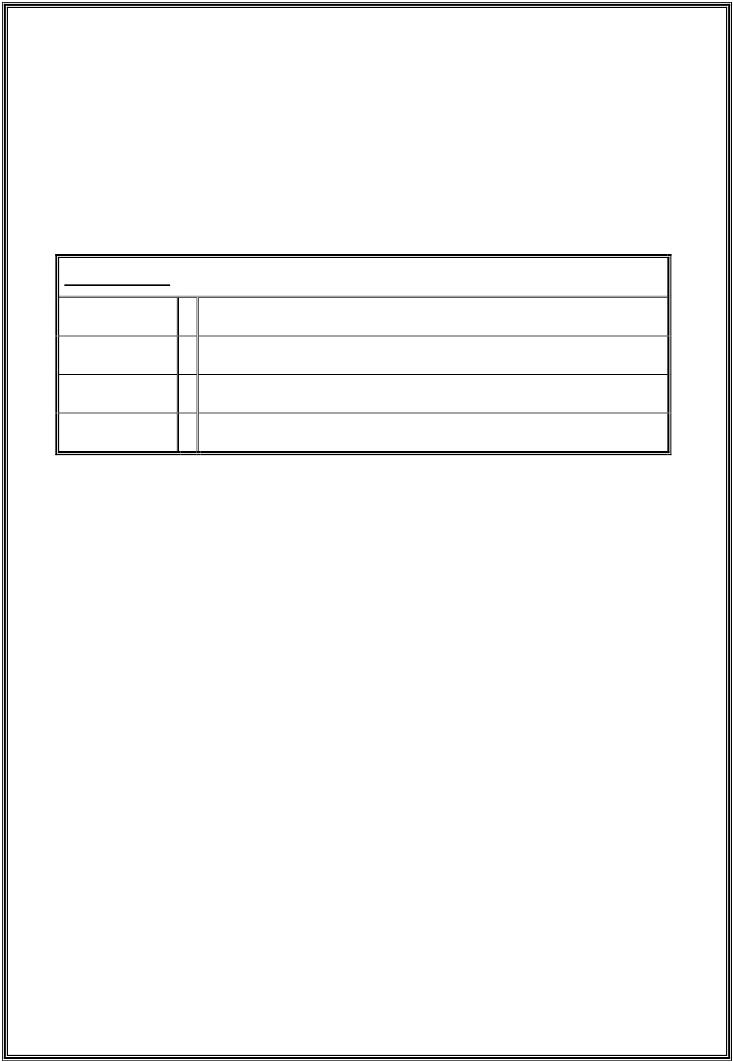 T.C.MALAZGİRT KAYMAKAMLIĞIŞEHİT MUHAMMET FATİH SAFİTÜRK ORTAOKULUMÜDÜRLÜĞÜÖĞRENCİ SÖZLEŞMES İBen ……/…../202… tarihinde …………………………………………………….........…………………………………………………………………………………………………... davranışında bulundum. ……/…../202… tarihinde …………………………………………… öğretmenim tarafından uyarıldım ve hatalı olduğumu anladım. Olumsuz davranışın yinelenmesi durumunda uygulanabilecek yaptırımlar konusunda bilgilendirildim. Aynı tür davranışı bir kez daha yapmayacağıma söz veriyorum. ……/……/202…İmza: ……..………………………….Ad-Soyad: ……..………………………….*Öğrenci tarafından doldurulacaktır.EK-3T.C.MALAZGİRT KAYMAKAMLIĞIŞEHİT MUHAMMET FATİH SAFİTÜRK ORTAOKULUMÜDÜRLÜĞÜVELİ GÖRÜŞME TUTANA ĞIOkulumuz ……… Sınıfı öğrencilerinden ………………………………………….olumsuz davranışıyla ilgili …./…./202… tarihinde, saat	, velisi olarak MüdürOdası/Md. Yrd. Odasında, Okul Müdürü/Müdür Yardımcısı nezaretinde konu hakkında ve öğrencimin olumsuz davranışın devam etmesi durumunda yapılacak işlemler hakkında da ayrıca bilgilendirildim.…../ /202………………………………….Öğrenci Velisi*Veli tarafından doldurulacaktır.EK-4		T.C.MALAZGİRT KAYMAKAMLIĞIŞEHİT MUHAMMET FATİH SAFİTÜRK ORTAOKULUMÜDÜRLÜĞÜÖDDK’YA ÖĞRENCİ SEVK DİLEKÇESİŞEHİT MUHAMMET FATİH SAFİTÜRK ORTAOKULU                        MÜDÜRLÜĞÜNEMalazgirt /MuşOkulumuzun ……… sınıfı öğrencilerinden	tümikazlarıma ve gerekli rehberliği yapmış olmama rağmen……………………………………….…………………………………………………………………………………………………... Adı	geçen	öğrencimizin	durumunun	değerlendirilmesi	için	Öğrenci	Davranışları Değerlendirme Kuruluna sevk edilmesini talep ederim.Bilgilerinize arz ederim.Telefon:0-………………………………...EK-5                          T.C.        MALAZGİRT KAYMAKAMLIĞIŞEHİT MUHAMMET FATİH SAFİTÜRK ORTAOKULU                               MÜDÜRLÜĞÜ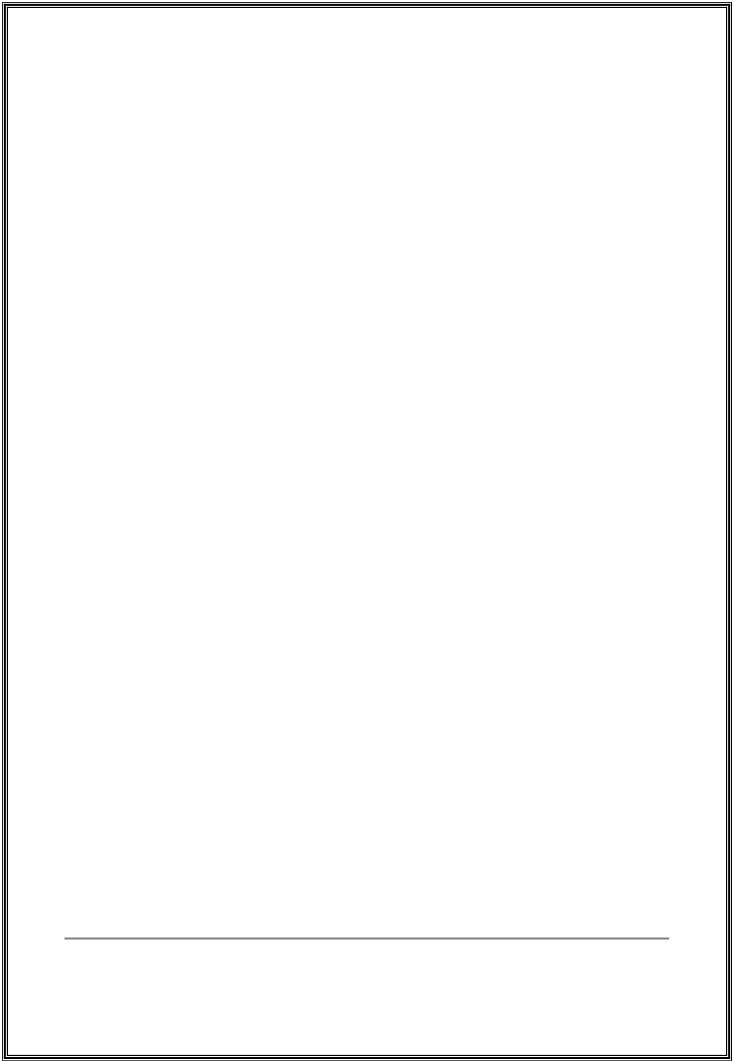 Sayı	:	/…/202…Konu : ………………..Sayın: ……………….………………. ÖğretmeniOkulumuzun …/… sınıfı öğrencilerinden …………………. ile ilgili yapılan çalışmaların raporlanarak Öğrenci Davranışlarını Değerlendirme Kuruluna iletilmesi gerekmektedir.Rica ederim.……………….Okul MüdürüMengüç Gazi Mah.	Telefon	: 04365112138	Kurum Kodu:746510 Şehit Kaymakam M.F. SAFİTÜRK Cad. No:25EK-6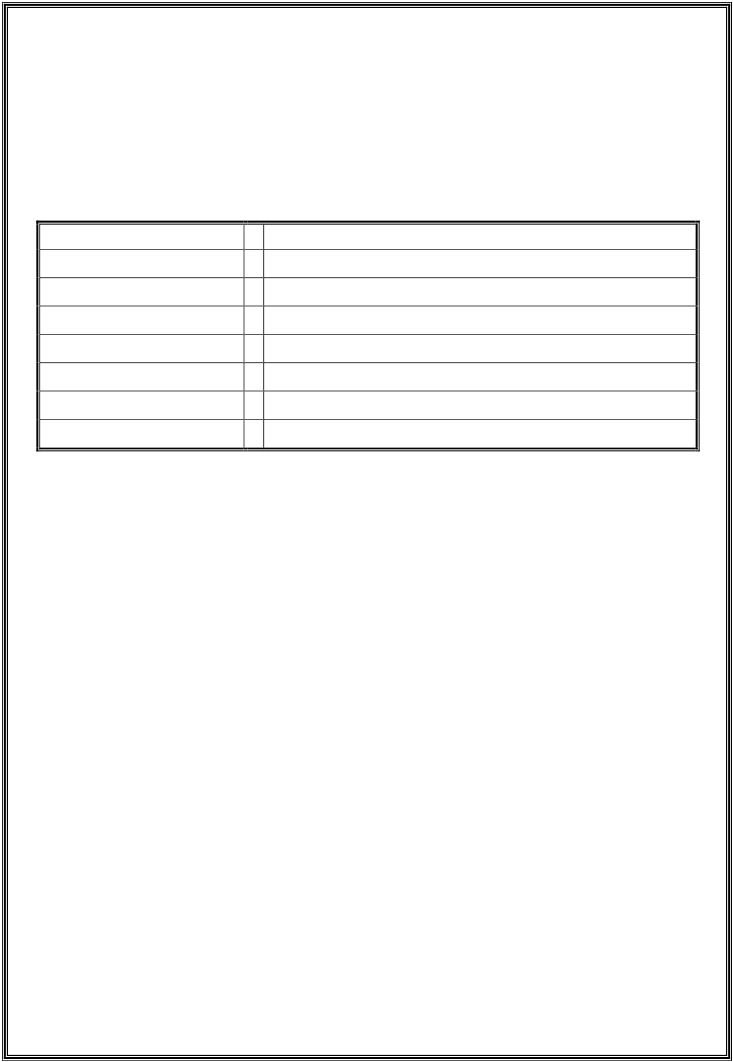 	               T.C.MALAZGİRT KAYMAKAMLIĞIŞEHİT MUHAMMET FATİH SAFİTÜRK ORTAOKULUMÜDÜRLÜĞÜİFADE İSTEMİ…/…/201…’de…………………………………………………………………………………………………………………………………………………………………………………………………………………………………………………………………………………………………………………………………………………………………………………………………………………………………………………………………... kurulumuza intikal eden evraklardan anlaşılmıştır.Bu konu hakkında size yapılan uyarıları dikkate	almadığınızı, niçin böyle olumsuz birdavranışta bulunduğunuzu ve bu durumunuzla ilgili ifadenizi yazarak imzalayanız. … / … / 20………………………………….ÖDDK Başkanı*Buradan başlayını:EK-7	EK-10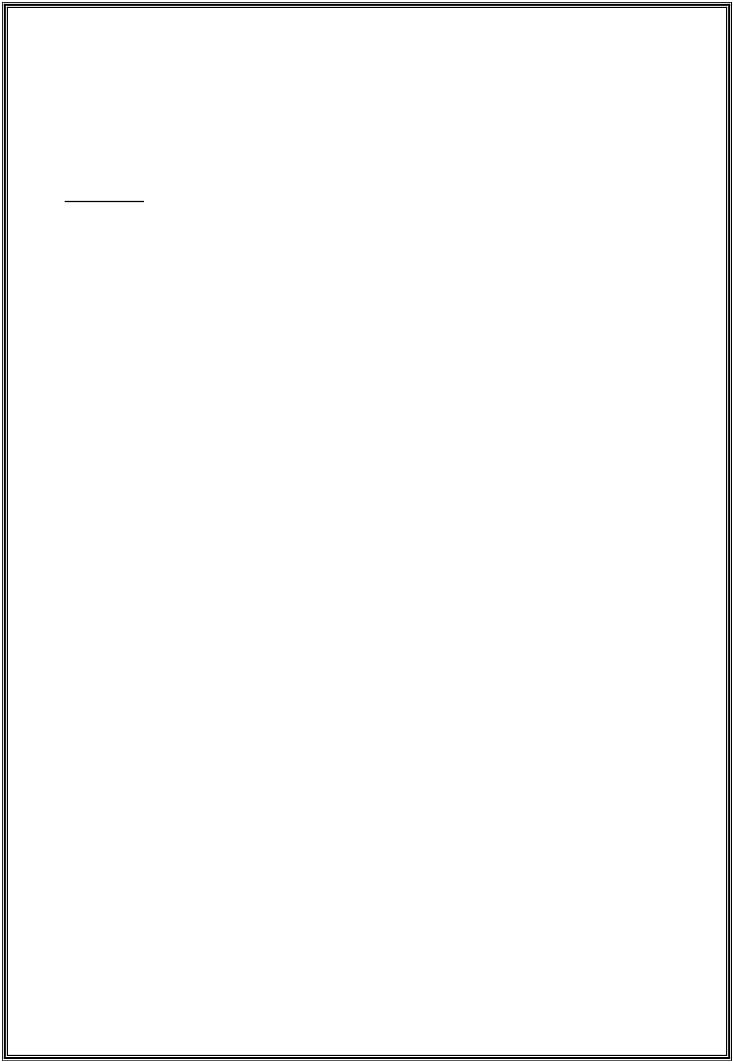 	                   T.C.MALAZGİRT KAYMAKAMLIĞIŞEHİT MUHAMMET FATİH SAFİTÜRK ORTAOKULUMÜDÜRLÜĞÜÖĞRENCİ DAVRANIŞLARINI DEĞERLENDİRME KURULU KARAR ÖRNEĞİ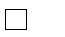 :::::::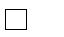 Ailenin ekonomik durumu	:Kardeş sayısı ve yaşları	:Ailesinin oturduğu yer ve açık adresi	:Şimdiye kadar aldığı yaptırımlar ve genel durumu	:Yaptırımı gerektiren davranışının yapıldığı yer ve tarihi	:Yaptırımı gerektiren davranışının çeşidi	:Yaptırımı gerektiren davranış ve/veya davranışlarının nedeni	:Olayla ilgili olarak:yaptırım uygulanacak öğrencinin ifadesinin özeti	:tanıkların ifadesinin özeti	:varsa yaptırım gerektiren davranışın tespitine yarayan diğer deliller	:Yaptırımı hafifleten veya şiddetlendiren nedenler	:Verilen yaptırım çeşidi ve dayandığı yönetmelik maddesi	:Öğrenci davranışlarını değerlendirme kurulunun kanaati	:UYGUNDUR…./.…/202…………………..Okul MüdürüÖĞRENCİNİN:ÖĞRENCİNİN:ÖĞRENCİNİN:Adı:Soyadı:Sınıfı:Numarası:Adres:…………………………………..…./…./202…………………………………..…………………………………..…………………………………..…………………………………..……………………… ÖğretmeniADI ve SOYADI:NO:SINIFI:BABA ADI:DOĞUM YERİ:DOĞUM TARİHİ:VELİSİNİN ADI SOYADI:VELİSİNİN ADRESİ:… / … / 20…… / … / 20…… / … / 20…………………………………………………………………Başkan (Müdür Yardımcısı)Üye (Öğretmen)Üye (Öğretmen)… / … / 20…… / … / 20…………………….Üye (Öğretmen)………………………………Üye (OAB Temsilcisi)